    Комитет имущественных отношений администрации Череповецкого муниципального района информирует о произведенном демонтаже незаконно установленных рекламных конструкций.Дата демонтажа: 28 июля 2017г.Адрес проведения демонтажа: автомобильная дорога  общего пользования регионального значения «Подъезд к г. Череповец км 0+280- км 5+400 от автомобильной дороги Вологда-Новая Ладога» справа от стелы «Череповец» до поста ГИБДД.Количество демонтированных конструкций: 5 штук.     Владелец демонтированных рекламных конструкций может обратиться с заявлением об их  возврате в Комитет имущественных отношений по адресу: гор. Череповец ул. Первомайская,58, каб. 403, к.т. 24-95-90 в срок до 28.01.2018 года.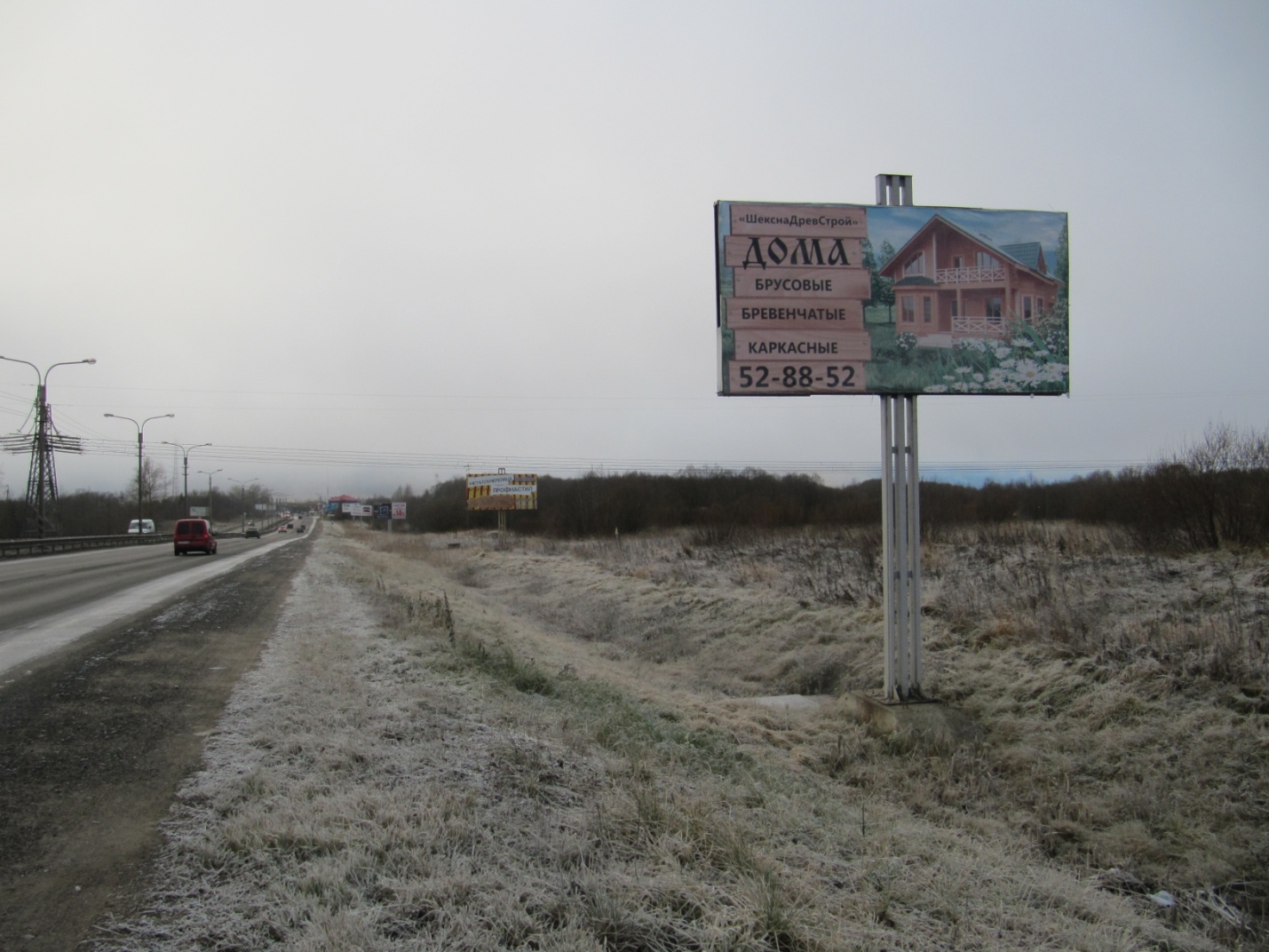 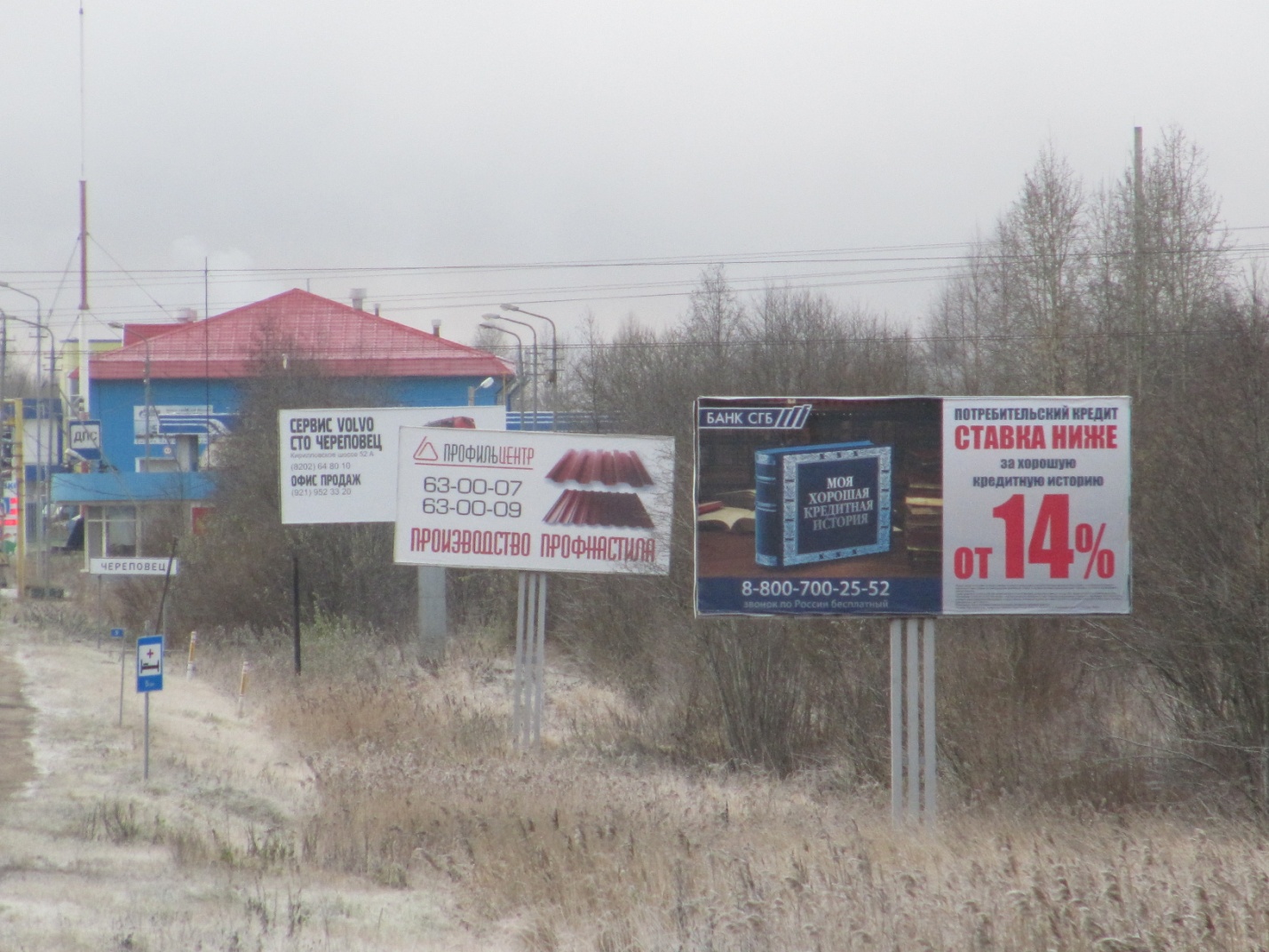 